CONSELHO DE CENTROC  O  N  V  O  C  A  Ç  Ã  O(APENAS PARA CONSELHEIROS E CONSELHEIRAS)Em conformidade ao Regimento Geral da UFERSA, art. 177º, §1º e §2º, a Diretora do Centro Multidisciplinar de Angicos, na qualidade de Presidente do Conselho de Centro - CMA convoca todos os membros do referido Conselho a se fazerem presentes à 9ª Reunião Ordinária do Conselho de Centro - CMA de 2022 no presente exercício, com data, local e horário abaixo especificado, e seguindo a pauta: 1º PONTO – Apreciação e deliberação sobre a Ata da 8ª Reunião Ordinária de 2022 do CMA;2º PONTO – Apreciação e deliberação sobre a pauta da 10ª Reunião Ordinária de 2022 do CONSEPE, que ocorrerá no dia 19 de outubro de 2022, às 08:30h, e será realizada de forma híbrida, com os seguintes pontos de pauta: 1.      Apreciação e deliberação sobre a ata da 8ª reunião ordinária de 2022;2.      Apreciação e deliberação sobre processo de renovação de afastamento;3.      Apreciação e deliberação sobre o Calendário Acadêmico da Graduação à Distância - EaD, dos semestres letivos 2023.1 e 2023.2, encaminhado via Memorando eletrônico Nº 370/2022 - GAB;4.      Apreciação e deliberação sobre o Projeto Pedagógico do Curso (PPC) de Arquitetura e Urbanismo, encaminhado via Memorando Eletrônico Nº 189/2022 – Prograd;5.     Apreciação e deliberação sobre minuta de resolução que dispõe sobre as normas para regulamentação da hora-aula, e dos horários dos cursos de graduação presenciais no âmbito da Universidade Federal Rural do Semi-Árido (Ufersa);Segue link para acessar a  pasta: https://conselhos.ufersa.edu.br/convocacoes-pastas-e-atas-consepe-2022/ 3º PONTO – Outras ocorrênciasData: 18 de outubro de 2022 (terça-feira)Local: Remotamente em uma Sala virtual do Google MeetHorário: 09h00min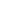 